Sean David Kearns
Captain, United States NavyCAPT Kearns is a Maine native who enlisted in the navy in 1987 and some years later attended Boston University as part of the NROTC program. He graduated BU in 1994 with a Bachelor of Science in Mechanical Engineering and shortly thereafter reported for his first assignment aboard USS THOMAS S. GATES (CG 51) as Communications Officer and later Assistant Operations Officer.  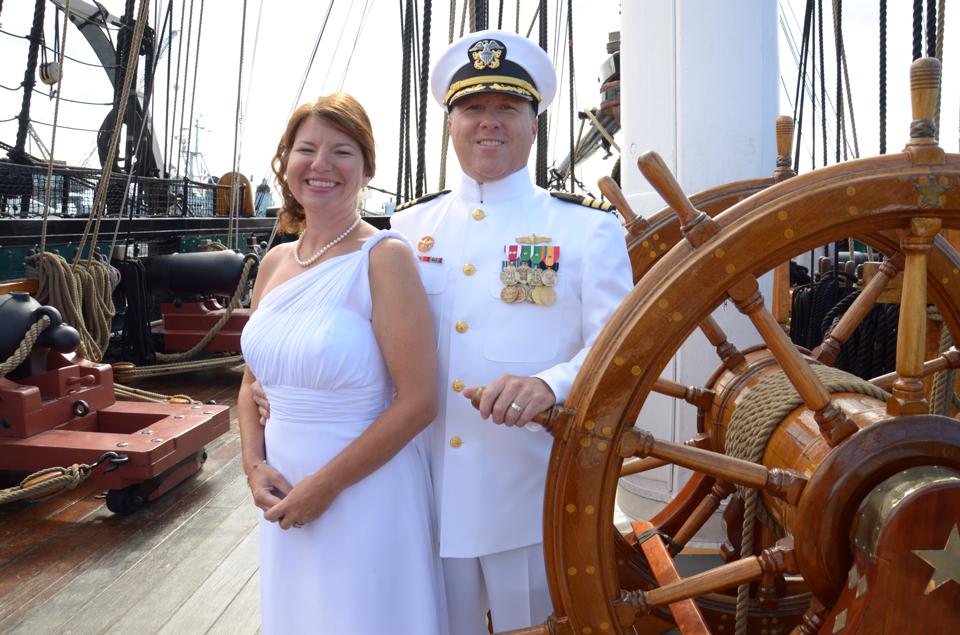 CAPT Kearns’ other operational assignments include: Reactor Training Assistant in USS SOUTH CAROLINA (CGN 37); First Lieutenant in USS CARTER HALL (LSD 50); Reactor Electrical Assistant in USS GEORGE WASHINGTON (CVN 73), and Executive Officer in USS SAN ANTONIO (LPD 17).  These assignments involved numerous deployments in support of overseas operations.Following two years in command of USS CONSTITUTION as the ship’s 73rd commanding officer, CAPT Kearns reported to PCU MICHAEL MONSOOR (DDG 1001) in Bath, ME as the executive officer, seeing the ship and crew through to acceptance in early 2018.CAPT Kearns’ shore assignments include:  Naval Reactors Head Quarters (NRHQ) in Washington, DC as Action Officer for Surface Nuclear Propulsion matters; U.S. SECOND Fleet in the Policy, Requirements, and Experimentation branch; and Surface Warfare Officers School Command as the Director of Fleet Enlisted Engineering Training.  CAPT Kearns attended post-graduate education at Massachusetts Institute of Technology as well as Naval War College (Senior Officer Course).  He holds Master of Science degrees in Naval Architecture and Marine Engineering, Mechanical Engineering, and National Security and Strategic Studies.CAPT Kearns’ personal awards include the Meritorious Service Medal (6 awards), the Navy-Marine Corps Commendation Medal (2 awards), the Navy and Marine Corps Achievement Medal (2 awards) and numerous campaign and unit awards. Sean and his wife Julia, also a Maine native, are thrilled to be back in their home state where they both work in education; Sean as Professor of Naval Science and Commanding Officer of NROTC Unit, Maine Maritime Academy and University of Maine, and Julia as a 7th grade humanities teacher.